PETEK, 3.4.2020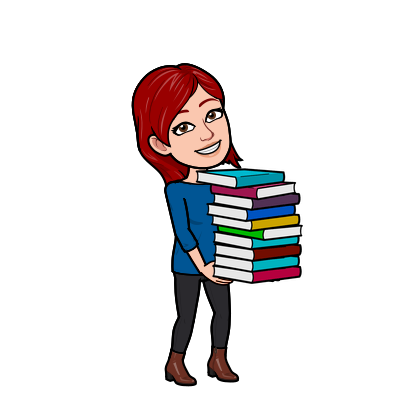 MATEMATIIKA:Vaje v delovnem zvezku, stran 45 in 46.Kdor želi, reši še v delovnem zvezku Zmorem tudi to (stran 46, 47, 48.Računanje je igra, stran 46 in 47. SLOVENŠČINA (2 šolski uri):Berilo, stran 80 – 83. Svetlana Makarovič: Kam pa kam, kosovirja?Preberi okvirček Dejavnosti pred branjem in razmisli o odgovorih na zapisana vprašanja. 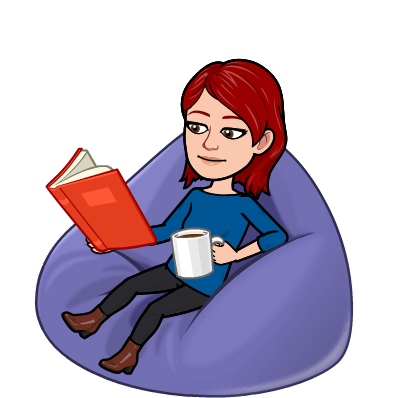 Večkrat preberi besedilo.Preberi vprašanja, ki so zapisana v okvirčku z naslovom Dejavnosti po branju. Ustno si odgovori na vprašanja od 1.-8., odgovor na 9. vprašanje pa zapiši v zvezek. Ne pozabi prej napisati tudi naslova besedila in avtorice.  V zvezek zapiši tudi razlago za FANTASTIČNO PRIPOVED (glej, kje je v berilu na strani 83 ZALA) in razmisli ali se kdaj že prebral kakšno fantastično pripoved. Zapiske lepo uredi. Tako kot to delamo pri pouku v šoli (obkrožamo, barvamo, ilustriramo,…) GLASBENA UMETNOST:Delovni zvezek, stran 76, preberi besedilo te strani. 1. nalogo (Cof) lahko rešiš, če želiš. Prepevaj pesmice, ki smo se jih letos naučili. ŠPORT:Naužij se svežega zraka. Treniraj tek po gozdnih poteh. Lahkotno tečeš dve minuti, nato hodiš in globoko dihaš, spet lahkotno tečeš dve minuti, hodiš in globoko dihaš. Nadaljuješ v tem ritmu, 5 x 2 minuti teka in 5 x 2 minuti hoje. Nato narediš še gimnastične vaje in se odločiš za tek na daljšo progo ali pa šprint ali hojo proti domu. Pri vsem naj ti pomagajo starši ali starejši bratje in sestre. 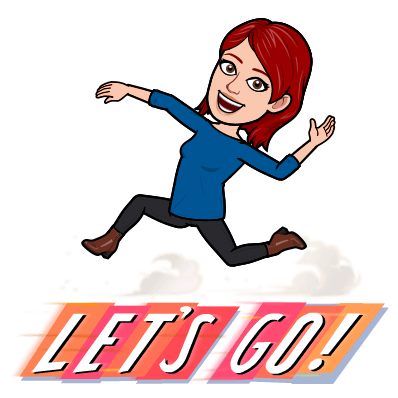 Imej lep vikend! V ponedeljek pa spet zavihamo rokave!